DateActivitéPrixOù ? À quelle heure ?Pour qui ?Mardi 6 septembreBarbecue 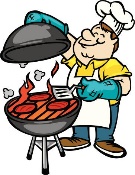 10€à payeravant le 01/09à Vis à VisÀ Vis à Vis à 12h30Tout le monde
Inscription auprès de Jonathan au 0499/23.69.82paiement avant le 1er septembreMardi 13 septembreÉvasions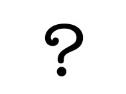 Surprise2 €À Vis à Visde 13h30 à 15h30Inscription obligatoire auprès deMurielle ou Marilyn